ДЕПАРТАМЕНТ ЭКОНОМИЧЕСКОГО РАЗВИТИЯ БРЯНСКОЙ ОБЛАСТИПРИКАЗот 11 сентября 2023 г. N 414-кОБ УТВЕРЖДЕНИИ ПОЛОЖЕНИЯ О ПРОВЕДЕНИИ РЕГИОНАЛЬНОГО ЭТАПАВСЕРОССИЙСКОГО КОНКУРСА ПРОЕКТОВ В ОБЛАСТИ СОЦИАЛЬНОГОПРЕДПРИНИМАТЕЛЬСТВА И СОНКО "МОЙ ДОБРЫЙ БИЗНЕС"В целях выполнения подпункта "ц" пункта 4.3.3.4 Приказа Минэкономразвития России от 26.03.2021 N 142 "Об утверждении требований к реализации мероприятий, осуществляемых субъектами Российской Федерации, бюджетам которых предоставляются субсидии на государственную поддержку малого и среднего предпринимательства, а также физических лиц, применяющих специальный налоговый режим "Налог на профессиональный доход", в субъектах Российской Федерации, направленных на достижение целей, показателей и результатов региональных проектов, обеспечивающих достижение целей, показателей и результатов федеральных проектов, входящих в состав национального проекта "Малое и среднее предпринимательство и поддержка индивидуальной предпринимательской инициативы", и требований к организациям, образующим инфраструктуру поддержки субъектов малого и среднего предпринимательства" (далее - Приказ N 142), проведения регионального этапа Всероссийского конкурса проектов в области социального предпринимательства и СОНКО "Мой добрый бизнес" в 2023 году приказываю:1. Утвердить прилагаемое Положение о проведении регионального этапа Всероссийского конкурса проектов в области социального предпринимательства и СОНКО "Мой добрый бизнес" (далее - Положение).2. Разместить Положение на официальных сайтах департамента экономического развития Брянской области и Центра инноваций социальной сферы ГАУ БО ЦОУ "Мой бизнес".3. Контроль за исполнением настоящего приказа возложить на заместителя директора департамента экономического развития Брянской области Павловского Константина Борисовича.Директор департаментаМ.А.ЕРОХИНУтвержденоприказомдепартамента экономическогоразвития Брянской областиот 11 сентября 2023 г. N 414-кПОЛОЖЕНИЕО ПРОВЕДЕНИИ РЕГИОНАЛЬНОГО ЭТАПА ВСЕРОССИЙСКОГО КОНКУРСАПРОЕКТОВ В ОБЛАСТИ СОЦИАЛЬНОГО ПРЕДПРИНИМАТЕЛЬСТВАИ СОНКО "МОЙ ДОБРЫЙ БИЗНЕС"I. ОБЩИЕ ПОЛОЖЕНИЯ1.1. Настоящее Положение определяет порядок и условия проведения регионального этапа Всероссийского конкурса проектов в области социального предпринимательства и социально ориентированных организаций "Мой добрый бизнес" (далее - Конкурс).1.2. Региональными кураторами Конкурса являются: департамент экономического развития Брянской области. Контактная информация:адрес: г. Брянск, пр-т Ленина, 33, каб. 444;тел.: 8(4832) 664847;e-mail: predpr2007@yandex.ru;сайт: http://econom32.ru/;Павловский Константин Борисович, заместитель директора департамента;центр инноваций социальной сферы ГАУ БО ЦОУ Брянский областной "Центр оказания услуг "Мой бизнес" (далее - ЦИСС) - Региональный организатор Конкурса.Контактная информация:адрес: г. Брянск, ул. Бежицкая, д. 54, каб. 211;тел.: 8(4832) 589283;e-mail: zissbryansk@yandex.ru;сайт: https://мойбизнес32.рф/centry/tsentr-innovatsiy-v-sotsialnoy-sfere-tsiss/;Смольская Елена Михайловна, руководитель ЦИСС.1.3. Федеральный организатор Конкурса - Министерство экономического развития Российской Федерации. Федеральный оператор Конкурса - ФГБОУ ВО "Государственный университет управления". Конкурс проводится ежегодно на территории Российской Федерации в соответствии с законодательством Российской Федерации, субъектов Российской Федерации и Положением о Всероссийском Конкурсе.1.4. Региональный этап Конкурса проводится во исполнение подпункта "ц" пункта 4.3.3.4 Приказа Минэкономразвития России от 26.03.2021 N 142 "Об утверждении Требований к реализации мероприятий, осуществляемых субъектами Российской Федерации, бюджетам которых предоставляются субсидии на государственную поддержку малого и среднего предпринимательства в субъектах Российской Федерации в целях достижения целей, показателей и результатов региональных проектов, обеспечивающих достижение целей, показателей и результатов федеральных проектов, входящих в состав национального проекта "Малое и среднее предпринимательство и поддержка индивидуальной предпринимательской инициативы", и требований к организациям, образующим инфраструктуру поддержки субъектов малого и среднего предпринимательства" (далее - Приказ N 142).1.5. Региональный этап Конкурса проводится в целях выполнения мероприятия "Иные мероприятия, направленные на поддержку и продвижение лучших социальных проектов" в рамках направления расходования субсидии федерального бюджета и бюджета субъекта Российской Федерации на финансирование Центра инноваций социальной сферы Государственного автономного учреждения Брянский областной "Центр оказания услуг "Мой бизнес".1.6. Основополагающими принципами проведения Конкурса являются обеспечение равных условий для всех участников, гласность, законность и объективность экспертной оценки.1.7. Региональный этап Конкурса проводится в соответствии с настоящим Положением, Федеральным законом от 24.07.2007 N 209-ФЗ "О развитии малого и среднего предпринимательства в Российской Федерации", Приказом N 142, действующим законодательством Российской Федерации и Брянской области.1.8. Информационные и медиаматериалы Конкурса при проведении регионального этапа в обязательном порядке должны включать информацию об организаторах Конкурса (Министерство экономического развития Российской Федерации, ФГБУ ВО "Государственный университет управления") и их логотипы, логотип Конкурса, а также при необходимости логотипы партнеров Конкурса.При оформлении Регионального этапа Конкурса должны быть использованы элементы фирменных брендбуков "Мой Бизнес", Национального проекта "Малое и среднее предпринимательство и поддержка индивидуальной предпринимательской инициативы", логотипы департамента экономического развития Брянской области, Центра инноваций социальной сферы.II. ЦЕЛЬ И ЗАДАЧИ КОНКУРСА2.1. Цель Конкурса - Поиск, выявление и популяризация лучших проектов и практик субъектов социального предпринимательства, направленных на достижение общественно полезных целей.2.2. Задачи Конкурса:- привлечение внимания органов государственной власти Российской Федерации, муниципальных образований, некоммерческих организаций, институтов развития, представляющих интересы малого, среднего и крупного предпринимательства, и средств массовой информации к деятельности субъектов социального предпринимательства, СОНКО, инфраструктуре поддержки субъектов малого и среднего предпринимательства, в том числе Центров инноваций социальной сферы, а также ресурсных центров СОНКО;- выявление и демонстрация лучших региональных практик поддержки социального предпринимательства и СОНКО, продвижения проектов, результаты которых способствуют решению социальных проблем, увеличению масштаба позитивного социального воздействия;- содействие обмену опытом между субъектами Российской Федерации и муниципальными образованиями в направлении поддержки и развития социального предпринимательства и СОНКО;- повышение престижа социального предпринимательства, популяризация социально ориентированной деятельности, поощрение региональных органов власти, муниципальных образований, Центров инноваций социальной сферы, институтов развития и ресурсных центров социально ориентированных НКО, деятельность которых способствует развитию социального предпринимательства, расширению доступа субъектов социального предпринимательства и СОНКО к оказанию социальных услуг, развитию межсекторного взаимодействия и модернизации социальной сферы;- тиражирование лучших практик социального предпринимательства и СОНКО на территории субъектов Российской Федерации.III. УЧАСТНИКИ КОНКУРСА3.1. К участию в Региональном этапе Конкурса допускаются субъекты малого и среднего предпринимательства (далее - субъекты МСП, СМСП), зарегистрированные и осуществляющие свою деятельность на территории Брянской области, являющиеся субъектом МСП в соответствии с Федеральным законом от 24.07.2007 N 209-ФЗ "О развитии малого и среднего предпринимательства в Российской Федерации" (далее - 209-ФЗ), состоящие в Реестре социальных предпринимателей и получателей государственных услуг Центра инноваций социальной сферы ГАУ БО ЦОУ Брянский областной "Центр оказания услуг "Мой бизнес" (далее - Реестр ЦИСС) и представившие на Конкурс заявки по социальным проектам, соответствующим объявленным номинациям.3.2. В Конкурсе могут принимать участие социально ориентированные некоммерческие организации, соответствующие Федеральному закону от 12.01.1996 N 7-ФЗ "О некоммерческих организациях" и осуществляющие на территории Брянской области в соответствии со своими учредительными документами приносящую доход деятельность (далее - СОНКО), при выполнении следующих условий:- СОНКО на дату подачи заявки состоит в региональном Реестре некоммерческих организаций - получателей поддержки и (или) имеет рекомендацию уполномоченного органа исполнительной государственной власти Брянской области (предоставляется заявителем);- СОНКО зарегистрирована на территории Брянской области в установленном порядке (копия свидетельства предоставляется заявителем);- сведения о СОНКО на дату подачи заявки содержатся в Едином государственном реестре юридических лиц (ЕГРЮЛ).Обеспечение участия (награждение и информационная поддержка) участников - СОНКО осуществляется при наличии финансирования партнерами Конкурса.3.3. К участию в Конкурсе не допускаются следующие заявители:органы государственной власти, органы местного самоуправления, государственные и муниципальные унитарные предприятия, государственные и муниципальные учреждения, политические партии, профессиональные союзы и иные лица и организации, которые не являются субъектами МСП или СОНКО;субъекты МСП, сведения о которых на дату подачи заявки отсутствуют в Едином реестре субъектов малого и среднего предпринимательства на сайте https://ofd.nalog.ru/;субъекты МСП, не состоящие в Реестре ЦИСС;СОНКО, не зарегистрированные на территории Брянской области, не состоящие на дату подачи заявки в региональном Реестре некоммерческих организаций - получателей поддержки и/или не имеющие рекомендации уполномоченного органа исполнительной государственной власти Брянской области;осуществляющие деятельность, запрещенную законодательством РФ;находящиеся в стадии реорганизации, ликвидации или банкротства, либо ограниченные в правовом отношении в соответствии с действующим законодательством;индивидуальные предприниматели и юридические лица, получившие статус победителя (лауреата) федерального этапа Конкурса в течение последних 3 лет;представившие неполный пакет документов или заявку, не соответствующую требованиям;не представившие согласие на обработку персональных данных, поданных в составе заявки;сообщившие о себе недостоверные сведения.IV. ТРЕБОВАНИЯ К ЗАЯВКАМ И КРИТЕРИИ ОЦЕНКИ4.1. Заявка для участия в Конкурсе может быть подана только в одной номинации одним автором по одному социальному проекту. В случае если организация или индивидуальный предприниматель реализует проект в рамках франшизной или филиальной сети в разных регионах, заявителю необходимо самостоятельно определить, от какого региона, в какой номинации будет представлен проект.4.2. Заявка проекта должна быть заполнена в соответствии с требованиями к заявке (Приложение N 3 к настоящему Положению) и содержать достоверную информацию. К заявке должно прилагаться согласие заявителя на обработку персональных данных (Приложение N 4 к настоящему Положению).4.3. Проекты, заявленные для участия в Региональном этапе Конкурса, должны соответствовать следующим требованиям:- проект должен реализовываться на территории Брянской области и способствовать достижению позитивных социальных изменений в обществе;- проект должен быть направлен на решение/смягчение существующих социальных проблем; на появление долгосрочных, устойчивых позитивных социальных изменений, улучшение качества жизни населения региона в целом и/или представителей социально не защищенных слоев/групп населения и людей, нуждающихся в особой поддержке для развития своих способностей и самореализации;- проект должен содержать инновационный подход к решению социальных проблем;- проект должен иметь финансово устойчивую бизнес-модель;- проект должен иметь социальный эффект и результативность - динамику целевых индикаторов и показателей;- заявка проекта должна быть заполнена в соответствии с требованиями к заявке и содержать достоверную информацию.4.4. Экспертная оценка проектов осуществляется в соответствии с Критериями оценки социальных проектов (Приложение N 1 к настоящему Положению) и определяет победителей по каждой номинации.4.5. Количество экспертов, оценивающих одну заявку в каждой номинации, составляет не менее трех, но не более пяти экспертов.4.6. В зависимости от критериев проекта оценка заявки осуществляется в значениях от 0 (низкая оценка) до 10 баллов (высокая оценка).V. СРОКИ ПРОВЕДЕНИЯ РЕГИОНАЛЬНОГО ЭТАПА КОНКУРСА5.1. Прием заявок проводится в срок с 15 сентября по 15 октября 2023 года (включительно).5.2. Обработка и рассмотрение заявок проводится Региональным организатором Конкурса совместно с Региональным оператором Конкурса (организация, определенная для оказания услуг по организации и проведению регионального этапа Конкурса) с 20 октября по 31 октября 2023 года (включительно).5.3. Экспертная оценка проектов, утверждение итогов Конкурса и формирование списка победителей Конкурса проводится Конкурсной комиссией заочно с 1 ноября по 20 ноября 2023 года (включительно).5.4. Торжественная церемония награждения победителей Конкурса проводится до 15 декабря 2023 года (включительно).5.5. Сроки проведения Конкурса и контактные данные Региональным организатором и/или Региональным куратором Конкурса публикуются на официальном сайте Конкурса.VI. ПОРЯДОК ПРЕДСТАВЛЕНИЯ ЗАЯВОК НА КОНКУРС6.1. Участие в Конкурсе бесплатное и осуществляется на добровольных началах.6.2. Для участия в Конкурсе заявители направляют заявку Региональному организатору или Региональному оператору Конкурса по форме Приложения N 3 к настоящему Положению и согласие на обработку персональных данных по форме Приложения N 4 к настоящему Положению. Дополнительно участники Конкурса - субъекты МСП - направляют в адрес ЦИСС заявление (запрос) на оказание услуг по участию в Конкурсе (приложение N 6 к настоящему Положению).Документы представляются с пометкой "Заявка на конкурс "Мой добрый бизнес" в печатном виде почтой/курьерским отправлением/лично, а также в электронном виде путем сканирования заполненной и подписанной лично участником заявки и согласия на обработку персональных данных с последующим предоставлением оригинала.Документы представляются по почтовому адресу и адресу электронной почты, указанным Региональным организатором Конкурса в объявлении о проведении Конкурса.6.3. Заявки подаются в сроки согласно п. 5.1 настоящего Положения.6.4. Представляя заявку на Конкурс, участник подтверждает, что ознакомлен с условиями проведения настоящего Конкурса, и выражает свое согласие на участие в нем.6.5. Заявки на Конкурс регистрируются в единой информационной системе на официальном сайте Конкурса и проходят предварительную модерацию Региональным организатором Конкурса на предмет соответствия требованиям, указанным в пп. 3.1 - 3.3, пп. 4.1 - 4.3, п. 5.1 настоящего Положения.6.6. Отказ в рассмотрении заявки для участия в Конкурсе может быть осуществлен на основании несоответствия заявки условиям и требованиям настоящего Положения. Уведомление об отказе направляется автору заявки в течение 10 рабочих дней с даты завершения приема заявок на региональный этап и проведения технической экспертизы Региональным организатором и/или Региональным куратором Конкурса.VII. КОНКУРСНАЯ КОМИССИЯ7.1. В целях проведения Конкурса создается региональная экспертная группа - коллегиальный орган, формируемый из числа представителей органов государственной власти, инфраструктуры поддержки предпринимательства, региональных отделений общероссийских общественных организаций (объединений), приглашенных экспертов (предпринимателей, СОНКО, победителей Конкурса прошлых лет) для оценки заявок участников по номинациям конкурса, определения победителей в каждой номинации (далее - Конкурсная комиссия).Состав Конкурсной Комиссии утверждается приказом департамента экономического развития Брянской области (Приложение N 2 к настоящему Положению).7.2. Конкурсная комиссия рассматривает заявки и проводит оценку заявок на основании балльной оценки критериев, установленных Приложением N 1 к настоящему Положению. Конкурсная комиссия оценивает заявки также в дистанционном формате через единую информационную систему и определяет победителей по каждой номинации.7.3. Заседание Конкурсной комиссии правомочно, если в нем принимает участие не менее половины членов Конкурсной комиссии.7.4. Конкурсная комиссия имеет право учреждать специальные номинации Регионального этапа Конкурса и определять призы победителям.7.5. Итоги Регионального этапа Конкурса и решения Конкурсной комиссии оформляются протоколом и подписываются каждым членом Конкурсной комиссии.VIII. ПОРЯДОК РАССМОТРЕНИЯ ЗАЯВОК8.1. Региональный организатор Конкурса совместно с Региональным оператором Конкурса проводит прием и регистрацию заявок, после чего передает их в Конкурсную комиссию.8.2. Региональный организатор Конкурса совместно с Региональным оператором Конкурса оказывают бесплатные консультации заявителям по заполнению заявок и помощь по их регистрации в единой информационной системе.8.3. Дирекция Конкурса (исполнительный орган управления Конкурсом, сформированный из представителей Федерального Организатора и Федерального Оператора Конкурса для реализации всех этапов Конкурса) по завершении приема заявок Регионального этапа Конкурса формирует электронную систему независимой экспертной оценки проектов на официальном портале Конкурса, после чего предоставляет доступ региональным кураторам для распределения экспертам заявок.8.4. Победители Регионального этапа Конкурса по каждой номинации определяются Конкурсной комиссией на основе заочного конкурсного отбора путем балльной оценки критериев социальных проектов (Приложение N 1 к настоящему Положению).8.5. По каждому проекту итоговая оценка определяется по количеству баллов, рассчитанному как среднее число от суммы оценок всех экспертов, принявших участие в оценке. Победившей признается заявка (проект), получившая наибольшую итоговую оценку. Индивидуальный предприниматель или организация, представившие на Конкурс победившую заявку, признаются победителем конкурса в заявленной номинации.8.6. По итогам завершения Регионального этапа Конкурса Региональный куратор Конкурса готовит и направляет в адрес Дирекции Конкурса протокол с результатами экспертной оценки и рекомендациями к проектам для участия в межрегиональном этапе Конкурса.IX. НАГРАЖДЕНИЕ ПОБЕДИТЕЛЕЙ КОНКУРСА9.1. Победители объявляются и награждаются на торжественной церемонии подведения итогов Регионального этапа Конкурса.9.2. По итогам Регионального этапа Конкурса:9.2.1. Победители номинаций среди субъектов МСП получают:присвоение проекту регионального статуса "Лучший проект социального предпринимательства Брянской области" в соответствующей номинации;призы за победу в номинации (Приложение N 5 к настоящему Положению);дипломы победителей (лауреатов) Регионального этапа Конкурса;рекомендацию для участия в межрегиональном этапе Всероссийского конкурса проектов в области социального предпринимательства и СОНКО "Мой добрый бизнес" (далее - Межрегиональный этап Конкурса).9.2.2. Победители номинаций среди СОНКО получают:присвоение проекту регионального статуса "Лучший социальный проект, реализуемый СОНКО Брянской области" в соответствующей номинации;рекомендацию для участия в межрегиональном этапе Конкурса;призы за победу в номинации (в случае их учреждения и финансирования партнерами Конкурса);дипломы победителей (лауреатов) при финансировании их изготовления партнерами Конкурса.9.3. Все участники Регионального этапа Конкурса - субъекты МСП, не являющиеся победителями, награждаются дипломами участника.9.4. Все участники Регионального этапа Конкурса - СОНКО, не являющиеся победителями, награждаются дипломами участника при финансировании их изготовления партнерами Конкурса.9.5. Победители регионального этапа рассматриваются на межрегиональном этапе Конкурса.X. НОМИНАЦИИ10.1. Конкурс социальных проектов Брянской области проводится раздельно для субъектов МСП и для СОНКО по следующим одинаковым номинациям:10.1.1. Лучший проект в сфере поддержки и реабилитации людей с ограниченными возможностями здоровья.10.1.2. Лучший проект в сфере социального обслуживания.10.1.3. Лучший проект в сфере дополнительного образования и воспитания детей.10.1.4. Лучший проект в культурно-просветительской сфере.10.1.5. Лучший проект в области здорового образа жизни, физической культуры и спорта.10.1.6. Лучший проект в сфере социального туризма.10.1.7. Лучший проект в сфере разработки технических средств реабилитации и IT технологий, направленных на решение социальных проблем общества.10.1.8. Лучший проект в сфере обеспечения занятости, вовлечения в социально активную деятельность лиц, нуждающихся в социальном сопровождении.10.2. Если в какой-то номинации подано менее двух заявок, то призовое место присуждается заявке только в случае, если заявка наберет балл выше среднего по конкурсу.10.3. Если в номинации не подано ни одной заявки, конкурс по данной номинации признается несостоявшимся.XI УЧАСТИЕ ПАРТНЕРОВ КОНКУРСА11.1. Партнерами Регионального этапа Конкурса могут стать юридические и физические лица. Участие и формы (виды) участия Партнеров согласуются Региональным организатором Конкурса. Партнеры Конкурса могут по согласованию с Региональным организатором Конкурса учреждать специальные номинации Конкурса при условии их полного финансового и организационного обеспечения.XII. МЕЖРЕГИОНАЛЬНЫЙ И ФЕДЕРАЛЬНЫЙ ЭТАПЫ КОНКУРСА12.1. Порядок и сроки проведения Межрегионального и Федерального этапов Всероссийского Конкурса проектов в области социального предпринимательства и СОНКО "Мой добрый бизнес", Положение о проведении Конкурса, списки участников и экспертов, списки победителей и прочее размещаются на официальном интернет-ресурсе Всероссийского Конкурса проектов в области социального предпринимательства и СОНКО "Мой добрый бизнес "https://moybusiness.guu.ru/.Приложение N 1Критерии оценки социальных проектов Конкурса1. Эксперты регионального этапа оценивают заявки в каждой номинации по следующим критериям:1.1. Актуальность проекта. По данному критерию оцениваются:- обоснованность реализации проекта на территории осуществления деятельности;- соответствие целей проекта приоритетным направлениям социально-экономического развития территории реализации проекта;- целевая аудитория.1.2. Социальное воздействие от реализации проекта. По данному критерию оцениваются:- показатели социального воздействия оцениваются по следующим индикаторам:- количество созданных рабочих мест;- количество трудоустроенных людей из числа социально не защищенных слоев населения и людей с ОВЗ;- количество благополучателей - потребителей продукта проекта;- количество привлеченных волонтеров;- достигнутый социальный эффект (прирост количественно измеримых показателей на последнюю отчетную дату или за последний календарный год по выбранным заявителем индикаторам социального воздействия);- перспективы социального воздействия.1.3. Экономический потенциал и устойчивость - по данному критерию оцениваются:- период существования и осуществления деятельности организацией-заявителя (более двух лет - да/нет);- наличие партнеров;- наличие команды проекта;- увеличение количества сотрудников за календарный год;- возможность тиражирования и масштабирования проекта;- привлеченные и используемые ресурсы;- востребованность предложенного продукта (услуги);- финансовые показатели проекта (окупаемость проекта, объем вложенных в проект средств, в т.ч. бюджетных и внебюджетных (из них - собственных и заемных).1.4. Инновационность - по данному критерию оценивается наличие уникального подхода к решению социальной проблемы по отношению к аналогичным проектам.1.5. Информационная открытость - по данному критерию оцениваются:- наличие публикаций, сюжетов в СМИ и иных информационных ресурсах;- наличие официального сайта организации;- наличие официальных страниц в социальных сетях в сети Интернет.2. При экспертной оценке заявок участников Конкурса эксперты руководствуются следующими значениями критерия:3. Каждый критерий при подсчете общего балла имеет свой вес в соответствие с таблицей:4. По итогам оценки заявки в номинации эксперты оставляют общий комментарий к рассматриваемой заявке.5. Оценка проектов производится экспертами дистанционно в единой электронной системе независимой экспертной оценки проектов.Приложение N 2СоставКонкурсной комиссии1. Баранов Павел Александрович - директор ГАУ Брянский областной "Центр оказания услуг "Мой бизнес" - председатель комиссии.2. Гудов Максим Владимирович - первый заместитель директора департамента внутренней политики Брянской области.3. Дунаева Евгения Игоревна - индивидуальный предприниматель, Региональный оператор Конкурса.4. Лужецкая Людмила Михайловна - заместитель директора департамента социальной политики и занятости населения Брянской области.5. Павловский Константин Борисович - заместитель директора департамента экономического развития Брянской области, представитель Регионального куратора Конкурса.6. Смольская Елена Михайловна - руководитель ЦИСС ГАУ Брянский областной "Центр оказания услуг "Мой бизнес", Региональный организатор Конкурса, секретарь комиссии.7. Чмутова Олеся Алексеевна - руководитель АНО "Вместе", координатор по экспертно-проектной работе БРО ОНФ, эксперт федеральных грантовых конкурсов.8. Шнекутис Владислав Владиславович - Вице-президент Союза "ТПП Брянской области".Приложение N 3Заявка на участиев региональном этапе Всероссийского Конкурса проектовв области социального предпринимательстваи СОНКО "Мой добрый бизнес"--------------------------------<*> эти данные будут размещены в единой информационной системе КонкурсаПриложение N 4Приложение N 5Призы за победу в конкурсных номинациях субъектам МСП1. Сувенирная наградная продукция с символикой Конкурса (победителю - СМСП в каждой номинации).2. Дипломы победителя (СМСП) Регионального этапа Конкурса.3. Призы, стимулирующие к дальнейшему развитию деятельности в сфере социального предпринимательства (по одному для каждого победителя (СМСП) на сумму не более 25 тысяч рублей каждый), которые могут включать в себя:- сертификат на обучение презентационным навыкам, навыкам эффективных продаж, проведения деловых переговоров;- сертификат на обучение инструментам продвижения в информационно-телекоммуникационной сети "Интернет";- сертификат на создание документации в целях тиражирования проекта в виде франшизы;- сертификат на создание фирменного стиля и бренда проекта с изготовлением презентационных материалов;- сертификат на изготовление сувенирной имиджевой продукции;- сертификат на дизайн и изготовление полиграфической продукции;- сертификат на создание/продвижение сайта (лендинга);- сертификат на информационное и рекламное сопровождение проекта (размещение баннерной уличной рекламы, рекламы в маршрутном такси, на региональных теле-радиоканалах, в глянцевом журнале, лифтах, торговых центрах и др.);- сертификат на компенсацию затрат на интернет-продвижение проекта;и другие.Приложение N 6ФОРМА┌─────────────────────────────────────────────────────────────────────────┐│                                    Государственное автономное учреждение││                                                                         ││                                 Брянский областной "Центр оказания услуг││                                                                         ││                                                             "Мой бизнес"││                                                                         ││                                 ___Центр инноваций социальной сферы_____│├─────────────────────────────────────────────────────────────────────────┤│                           ЗАЯВЛЕНИЕ (ЗАПРОС)                            ││                         на предоставление услуг                         │├────────────────────────────────────────────┬──────┬─────────────────────┤│Вид заявителя                               │      │Индивидуальный       ││                                            │      │предприниматель      ││(выбранное поле отметить X или V)           ├──────┼─────────────────────┤│                                            │      │Юридическое лицо     │├────────────────────────────────────────────┼──────┼─────────────────────┤│                                            │      │Физическое лицо      │├────────────────────────────────────────────┴──────┴─────────────────────┤│                         Наименование заявителя                          ││                                                                         ││Юридическое лицо: ______________________________________________________ ││(организационно-правовая форма, полное и сокращенное наименование)       ││________________________________________________________________________ ││                                                                         ││                                                                         ││Должность, ФИО руководителя юридического лица: _________________________ ││                                                                         ││________________________________________________________________________ ││Индивидуальный предприниматель/                                          ││                                                                         ││Физическое лицо: _______________________________________________________ ││(фамилия, имя, отчество)                                                 │├────────────────────────────────────────────────┬────────────────────────┤│ИНН: (обязательно)                              │                        │├────────────────────────────────────────────────┼────────────────────────┤│ОГРН (ОГРНИП)                                   │                        │├────────────────────────────────────────────────┼────────────────────────┤│Юридический адрес (место регистрации)           │Индекс:                 ││                                                │                        ││                                                │Субъект РФ:             ││                                                │                        ││                                                │Населенный пункт:       ││                                                │                        ││                                                │Улица:                  ││                                                │                        ││                                                │Дом:                    ││                                                │                        ││                                                │Корпус:                 ││                                                │                        ││                                                │Офис/квартира:          │├────────────────────────────────────────────────┼────────────────────────┤│Основной вид деятельности                       │Код ОКВЭД (с            ││                                                │расшифровкой):          │├────────────────────────────────────────────────┼───────┬────────────────┤│Тип предприятия                                 │       │микро           ││                                                ├───────┼────────────────┤│(выбранное поле отметить X или V)               │       │малое           ││                                                ├───────┼────────────────┤│                                                │       │среднее         │├────────────────────────────────────────────────┴───────┴────────────────┤│                         Контактная информация:                          │├────────────────────────────────────────────────┬────────────────────────┤│Почтовый адрес: Указывается в случае            │                        ││несовпадения                                    │                        ││                                                │                        ││с юридическим адресом или местом регистрации    │                        │├────────────────────────────────────────────────┼────────────────────────┤│Телефон                                         │                        │├────────────────────────────────────────────────┼────────────────────────┤│Электронная почта:                              │                        │├────────────────────────────────────────────────┼────────────────────────┤│Паспорт (серия, номер, дата выдачи, выдавший    │                        ││орган)                                          │                        │├────────────────────────────────────────────────┴────────────────────────┤│Наименование необходимой услуги (цель обращения):                        ││                                                                         ││Комплексная услуга: Обеспечение участия в региональном этапе             ││Всероссийского конкурса проектов в области социального                   ││предпринимательства и социально ориентированных организаций "Мой         ││добрый бизнес"                                                           ││                                                                         ││Консультация по оформлению пакета документов                             ││                                                                         ││Экспертиза пакета документов                                             ││                                                                         ││Помощь в регистрации на единой платформе Конкурса                        ││                                                                         ││Информирование о результатах участия                                     ││                                                                         ││Публикация в Каталоге социальных проектов Брянской области               ││                                                                         ││Участие в Церемонии награждения                                          │├─────────────────────────────────────────────────────────────────────────┤│   Заявитель настоящим декларирует  свою  принадлежность  и  соответствие││требованиям, установленным действующим законодательством к:              ││(<*> отметить нужное - V)                                                ││ ┌────┬──────────────────────────────────────────────────────────────────┤│ │<*> │Социальным предприятиям                                           ││ ├────┼──────────────────────────────────────────────────────────────────┤│ │<*> │Субъектам малого и среднего предпринимательства Брянской области, ││ │    │осуществляющим деятельность в социальной сфере                    ││ ├────┼──────────────────────────────────────────────────────────────────┤│ │<*> │Субъектам малого и среднего предпринимательства Брянской области  │├─┴────┴──────────────────────────────────────────────────────────────────┤│   Заявитель  (представитель  заявителя)  своей   подписью   подтверждает││достоверность указанных в настоящем запросе (заявке) данных на  получение││услуг и дает согласие на участие в опросах ГАУ БО ЦОУ "Мой бизнес", в том││числе, проводимых с привлечением Исполнителей (Партнеров), предоставление││информации о достижении целей получения услуг,  в  том  числе,  в  рамках││оказанной информационно-консультационной поддержки, не  возражает  против││предоставления информации справочно-информационного характера об  услугах││ГАУ БО ЦОУ "Мой бизнес" с использованием  телефонной,  интернет  связи  и││путем SMS-оповещения. В  случае  исключения  информации  о  Заявителе  из││единого реестра субъектов малого и среднего  предпринимательства  (утраты││статуса  субъекта  малого  и  среднего  предпринимательства),   последний││обязуется незамедлительно  проинформировать  об  этом  ГАУ  БО  ЦОУ  "Мой││бизнес".   Заявитель,   обязуется    возместить    убытки,    причиненные││неисполнением данной  обязанности,  путем  полного  возмещения  стоимости││оказанных ему услуг.                                                     │├─────────────────────────────────────────────────────────────────────────┤│   В соответствии с требованиями ст. 9 Федерального закона от  27.07.2006││N 152-ФЗ "О  персональных  данных",  в  целях  получения  государственной││поддержки,   Заявитель   (представитель   заявителя)    своей    подписью││подтверждает  согласие  на  обработку  персональных  данных,  включающих:││фамилию, имя, отчество,  контактный  телефон,  адрес  электронной  почты,││адрес  регистрации/проживания.  Настоящее  согласие  предоставляется   на││осуществление любых действий в  отношении  персональных  данных,  включая││(без ограничения) сбор, систематизацию, накопление,  хранение,  уточнение││(обновление, изменение),  использование,  распространение  (в  том  числе││передачу), обезличивание, блокирование и уничтожение. Настоящее  согласие││действует в течение 5 (пяти) лет.                                        │├─────────────────────────────────────────────────────────────────────────┤│________________/______________________________________________________/ ││   Подпись       расшифровка подписи заявителя, представителя заявителя  ││                                                                         ││М.П. (при наличии)                                                       ││                                                                         ││Доверенность N ___ дата: ________ (для представителей по доверенности)   ││                                                                         ││Доверенность прилагается к запросу (заявке).                             ││                                                                         ││Дата: "__" _______________ 20__ г.                                       ││                                                                         │└─────────────────────────────────────────────────────────────────────────┘┌─────────────────────────────────────────────────────────────────────────┐│! Данный раздел заполняется сотрудником ЦИСС ГАУ БО ЦОУ "Мой бизнес"!    ││                                                                         ││Запрос (заявку) принял: ___________________________________/____________ ││                          (ФИО и подпись сотрудника):                    ││Вх. N ________ от "__" __________ 20__ г.                                ││                                                                         │└─────────────────────────────────────────────────────────────────────────┘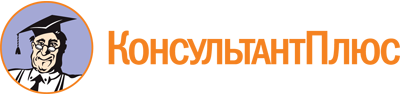 Приказ Департамента экономического развития Брянской области от 11.09.2023 N 414-к
"Об утверждении Положения о проведении регионального этапа Всероссийского конкурса проектов в области социального предпринимательства и СОНКО "Мой добрый бизнес"Документ предоставлен КонсультантПлюс

www.consultant.ru

Дата сохранения: 21.11.2023
 Оценка критерияЗначение критерия, баллВысокая9 - 10Скорее высокая7 - 8Средняя5 - 6Скорее низкая3 - 4Низкая1 - 2Не соответствует критерию0КритерийВес критерияАктуальность проекта0,2Социальное воздействие0,2Экономический потенциал и устойчивость0,3Инновационность0,2Информационная открытость0,1N п/пНаименованиеСодержаниеСодержание1Название проекта <*>2Место реализации проекта (округ, регион, район, город, село, поселок и пр.) <*>Пример: ЦФО, Брянская область, Погарский р-н, с. КистерПример: ЦФО, Брянская область, Погарский р-н, с. КистерСведения об организации, представляющей проект на КонкурсСведения об организации, представляющей проект на КонкурсСведения об организации, представляющей проект на Конкурс3Название организации, представляющей проект на Конкурс <*>4ИНН организации5основной ОКВЭД организации с расшифровкой6Форма государственной регистрации организацииИП6Форма государственной регистрации организацииООО6Форма государственной регистрации организацииДругое (указать)7Год создания организации8ФИО и должность руководителя (полностью)9Электронная (рабочая) почта организации10Контактный номер телефона организации11Юридический адрес организацииИндекс, регион, город, улица, дом, офис12Официальный сайт организации <*>13Страница в социальных сетях <*>14Число трудоустроенных сотрудников, чел.15Среднегодовой оборот организации/руб.16Имеется ли статус "Социальное предприятие"?ДА/НЕТ17Если есть статус, то по какому условию статьи 24.1 Закона 209-ФЗ он получен(1, 1.1, 2, 3, 4)18Является ли организация поставщиком социальных услуг? (числится ли в региональном реестре поставщиков социальных услуг)ДА/НЕТ19Организация не осуществляет деятельность, запрещенную законодательством РФПОДТВЕРЖДАЮ/НЕ ПОДТВЕРЖДАЮ20Организация не находится в стадии реорганизации, ликвидации или банкротства и не ограничена действующим законодательством в правовом отношенииПОДТВЕРЖДАЮ/НЕ ПОДТВЕРЖДАЮ21Организация не относится к органам государственной власти, органам местного самоуправления, государственным и муниципальным унитарным предприятиям, государственным и муниципальным учреждениям, политическим партиям, профсоюзам и иным лицам, которые в соответствии с действующим законодательством не являются субъектами малого и среднего предпринимательстваПОДТВЕРЖДАЮ/НЕ ПОДТВЕРЖДАЮ22Автор (руководитель) проектаФамилия <*>22Автор (руководитель) проектаИмя <*>22Автор (руководитель) проектаОтчество <*>22Автор (руководитель) проектаПол22Автор (руководитель) проектаДата рождения22Автор (руководитель) проектаДолжность в организации22Автор (руководитель) проектаТелефон22Автор (руководитель) проектаE-mail22Автор (руководитель) проектаДругие средства связи (вайбер, вотсап, страница в соцсетях и др.)23ФОТО автора проекта <*> (разрешение не менее 1024x768рх.)Ссылка или файл в формате JPEG, JPG. Файл должен иметь имя: регион+ФИО автора проекта латинскими буквами (Пример: BrOb_Ivanov_FF.JPEG)Информация о проектеИнформация о проектеИнформация о проекте24Наименование проекта <*>25Место реализации проекта <*>26Является ли место реализации моногородом?ДА/НЕТ27Номинация проекта <*>Отметить "+"1. Лучший проект в сфере поддержки и реабилитации людей с ограниченными возможностями здоровья1. Лучший проект в сфере поддержки и реабилитации людей с ограниченными возможностями здоровья2. Лучший проект в сфере социального обслуживания2. Лучший проект в сфере социального обслуживания3. Лучший проект в сфере дополнительного образования и воспитания детей3. Лучший проект в сфере дополнительного образования и воспитания детей4. Лучший проект в культурно-просветительской сфере4. Лучший проект в культурно-просветительской сфере5. Лучший проект в области здорового образа жизни, физической культуры и спорта5. Лучший проект в области здорового образа жизни, физической культуры и спорта6. Лучший проект в сфере социального туризма6. Лучший проект в сфере социального туризма7. Лучший проект в сфере разработки технических средств реабилитации и IT технологий, направленных на решение социальных проблем общества7. Лучший проект в сфере разработки технических средств реабилитации и IT технологий, направленных на решение социальных проблем общества8. Лучший проект в сфере обеспечения занятости, вовлечения в социально активную деятельность лиц, нуждающихся в социальном сопровождении.8. Лучший проект в сфере обеспечения занятости, вовлечения в социально активную деятельность лиц, нуждающихся в социальном сопровождении.28С какого года реализуется проект (осуществляется деятельность организации по данному направлению)С какого года реализуется проект (осуществляется деятельность организации по данному направлению)29Проект действующий и не находится на стадии проектирования/разработкиПОДТВЕРЖДАЮ/НЕ ПОДТВЕРЖДАЮ30Цель проекта с учетом соответствия приоритетным направлениям социально-экономического развития территории реализации проекта или Российской Федерации <*>31Краткое описание проекта (есть ограничение в количестве символов, необходимо отразить основную суть проекта) <*>32Кто является потребителем результатов проекта? (целевая аудитория, на которую направлены результаты проекта) <*>33Решаемые в рамках деятельности по проекту социальные проблемы и задачи региона или Российской Федерации (в зависимости от масштаба проекта) <*>34Какой продукт или услуга является результатом проекта (конкурентные преимущества по отношению к другим подобным услугам или продуктам)? <*>35Инновационная составляющая проекта и стадия готовности разработки (новаторский подход к решению социальной проблемы) <*>Реализуется ли проект по франшизе? <*>ДА/НЕТПоказатели эффективности проектаПоказатели эффективности проектаПоказатели эффективности проекта36Социальный эффект <*>за период реализации проекта (осуществления деятельности организации)прирост за последний календарный год (+/-)37Число созданных рабочих мест, ед.38Число трудоустроенных людей из числа социально уязвимых групп населения, чел.39Число трудоустроенных людей из числа людей с ОВЗ (или инвалидов), чел.40Число получателей (потребителей) продукта/услуг, ед.41число привлеченных волонтеров, чел.42Дополнительные показатели (заявитель может дополнить перечень социальных показателей и дать обоснование)43Экономический потенциал и устойчивость44Наличие партнеров проекта (если да, перечислите партнеров проекта с указанием роли участия) <*>45Наличие команды проекта (перечислите членов команды проекта с указанием роли участия) <*>46Возможность тиражирования и масштабирования проекта (если да, то дайте пояснения, как может быть тиражирован проект (франшиза, открытие филиалов, дистрибьютерская сеть и т.п.) <*>47Объем вложенных средств в реализацию проекта,всего, тыс. руб., в т.ч.:48Федеральный бюджет49Региональный бюджет50Муниципальный бюджет51Собственные средства52Заемные средства53Грантовые средства54Иные источники (указать какие)55Какие дополнительные ресурсы привлечены для реализации проекта?56Стадия окупаемости проекта по отношению к вложенным средствам (начальная, завершающая, полностью окупился и пр.)57Информационная открытость58Официальный сайт проекта (организации) <*>59Адреса (ссылки) на официальные страницы проекта в социальных сетях <*>60Ссылки на публикации (сюжеты) в печатных СМИ, на телевидении и на иных информационных ресурсах <*>61дополнительные материалыдополнительные материалыдополнительные материалы62Презентация проекта <*>ССЫЛКА НА ФАЙЛ, РАЗМЕЩЕННЫЙ НА УДОБНОМ ДЛЯ ВАС ФАЙЛООБМЕННИКЕ (ГУГЛ-, ЯНДЕКС-, МЕЙЛ-ДИСКИ И ДР.), С ВОЗМОЖНОСТЬЮ СКАЧИВАНИЯ И ПРОСМОТРА63Видео о проекте или видеопрезентация проекта автором <*>ССЫЛКА НА ФАЙЛ, РАЗМЕЩЕННЫЙ НА УДОБНОМ ДЛЯ ВАС ФАЙЛООБМЕННИКЕ (ГУГЛ-, ЯНДЕКС-, МЕЙЛ-ДИСКИ И ДР.), С ВОЗМОЖНОСТЬЮ СКАЧИВАНИЯ И ПРОСМОТРА64Материалы по описанию проекта <*>ССЫЛКА НА ФАЙЛ, РАЗМЕЩЕННЫЙ НА УДОБНОМ ДЛЯ ВАС ФАЙЛООБМЕННИКЕ (ГУГЛ-, ЯНДЕКС-, МЕЙЛ-ДИСКИ И ДР.), С ВОЗМОЖНОСТЬЮ СКАЧИВАНИЯ И ПРОСМОТРА65Наличие разрешительной документации (при необходимости)РЕКВИЗИТЫ ЛИЦЕНЗИИ (СЕРТИФИКАТА И ПР.), ДАТА ВЫДАЧИ, ВЫДАВШАЯ ОРГАНИЗАЦИЯ66Имеется ли взаимодействие с отраслевым региональным (муниципальным) органом власти (РОИВ или ОМСУ)? (если да, то заполняются дополнительные поля ниже)ДА/НЕТ67Наименование РОИВ/ОМСУ, поддерживающего проект <*>68ФИО (полностью) представителя РОИВ/ОМСУ, который может подтвердить реализацию проекта69Укажите должность представителя РОИВ/ОМСУ70Адрес электронной почты представителя РОИВ/ОМСУ71Контактный номер телефона представителя РОИВ/ОМСУ72Адрес официального сайта РОИВ/ОМСУ <*>Направляя данную заявку, я подтверждаю достоверность и актуальность сообщаемых мною сведений, а также то, что с условиями проведения Конкурса ознакомлен(а).Направляя данную заявку, я подтверждаю достоверность и актуальность сообщаемых мною сведений, а также то, что с условиями проведения Конкурса ознакомлен(а).Направляя данную заявку, я подтверждаю достоверность и актуальность сообщаемых мною сведений, а также то, что с условиями проведения Конкурса ознакомлен(а)."__"__________ 20__ г._____________/_____________________________/подписьМ.П. (при наличии)ФИОСОГЛАСИЕна обработку персональных данныхСОГЛАСИЕна обработку персональных данныхСОГЛАСИЕна обработку персональных данныхВ соответствии с Федеральным законом от 27.07.2006 N 152-ФЗ "О персональных данных" я, _______________________________________________________________,паспорт (серия) _______ N ___________ выдан (когда) "__" ____________ ____ г.(кем) __________________________________________________дата рождения г., проживающий(ая):адрес регистрации: ________________________________________________________фактический адрес проживания: _____________________________________________даю ГАУ Брянский областной "Центр оказания услуг "Мой бизнес", расположенному по адресу: 241023, г. Брянск, ул. Бежицкая, д. 54 (далее - Оператор) согласие на автоматизированную, а также без использования средств автоматизации обработку своих персональных данных.Обработка персональных данных осуществляется путем сбора, систематизации, накопления, хранения, уточнения, обновления, изменения, распространения, обезличивания, использования и уничтожения данных.В соответствии с Федеральным законом от 27.07.2006 N 152-ФЗ "О персональных данных" я, _______________________________________________________________,паспорт (серия) _______ N ___________ выдан (когда) "__" ____________ ____ г.(кем) __________________________________________________дата рождения г., проживающий(ая):адрес регистрации: ________________________________________________________фактический адрес проживания: _____________________________________________даю ГАУ Брянский областной "Центр оказания услуг "Мой бизнес", расположенному по адресу: 241023, г. Брянск, ул. Бежицкая, д. 54 (далее - Оператор) согласие на автоматизированную, а также без использования средств автоматизации обработку своих персональных данных.Обработка персональных данных осуществляется путем сбора, систематизации, накопления, хранения, уточнения, обновления, изменения, распространения, обезличивания, использования и уничтожения данных.В соответствии с Федеральным законом от 27.07.2006 N 152-ФЗ "О персональных данных" я, _______________________________________________________________,паспорт (серия) _______ N ___________ выдан (когда) "__" ____________ ____ г.(кем) __________________________________________________дата рождения г., проживающий(ая):адрес регистрации: ________________________________________________________фактический адрес проживания: _____________________________________________даю ГАУ Брянский областной "Центр оказания услуг "Мой бизнес", расположенному по адресу: 241023, г. Брянск, ул. Бежицкая, д. 54 (далее - Оператор) согласие на автоматизированную, а также без использования средств автоматизации обработку своих персональных данных.Обработка персональных данных осуществляется путем сбора, систематизации, накопления, хранения, уточнения, обновления, изменения, распространения, обезличивания, использования и уничтожения данных.Перечень персональных данных, передаваемых Оператору на обработку:- фамилия, имя и отчество;- дата рождения;- сведения о месте регистрации и деятельности субъекта МСП;- реквизиты налогоплательщика;- контактная информация;- представленные мной данные о социальном проекте;- фотографии, презентации и иные дополнительные материалы.Перечень персональных данных, передаваемых Оператору на обработку:- фамилия, имя и отчество;- дата рождения;- сведения о месте регистрации и деятельности субъекта МСП;- реквизиты налогоплательщика;- контактная информация;- представленные мной данные о социальном проекте;- фотографии, презентации и иные дополнительные материалы.Перечень персональных данных, передаваемых Оператору на обработку:- фамилия, имя и отчество;- дата рождения;- сведения о месте регистрации и деятельности субъекта МСП;- реквизиты налогоплательщика;- контактная информация;- представленные мной данные о социальном проекте;- фотографии, презентации и иные дополнительные материалы.Предоставляемые мной персональные данные могут использоваться Оператором в целях формирования базы данных в унифицированных программных средствах, предназначенных для информационного обеспечения принятия управленческих решений.Оператор вправе размещать обрабатываемые персональные данные в информационно-телекоммуникационных сетях с целью предоставления доступа к ним ограниченному кругу лиц, в том числе на сайте Всероссийского Конкурса проектов в области социального предпринимательства и СОНКО "Мой добрый бизнес".С положениями Федерального закона от 27.07.2006 N 152-ФЗ "О персональных данных" ознакомлен(а).Об ответственности за достоверность предоставленных сведений предупрежден(а).Настоящее согласие дано мной "__" ___________ 20__ г. и действует в течение 5 (пяти) лет.Я оставляю за собой право отозвать свое согласие посредством письменного документа, который может быть направлен мной в адрес ГАУ Брянский областной "Центр оказания услуг "Мой бизнес" по почте заказным письмом с уведомлением о вручении либо вручен лично под расписку представителю ГАУ Брянский областной "Центр оказания услуг "Мой бизнес".Предоставляемые мной персональные данные могут использоваться Оператором в целях формирования базы данных в унифицированных программных средствах, предназначенных для информационного обеспечения принятия управленческих решений.Оператор вправе размещать обрабатываемые персональные данные в информационно-телекоммуникационных сетях с целью предоставления доступа к ним ограниченному кругу лиц, в том числе на сайте Всероссийского Конкурса проектов в области социального предпринимательства и СОНКО "Мой добрый бизнес".С положениями Федерального закона от 27.07.2006 N 152-ФЗ "О персональных данных" ознакомлен(а).Об ответственности за достоверность предоставленных сведений предупрежден(а).Настоящее согласие дано мной "__" ___________ 20__ г. и действует в течение 5 (пяти) лет.Я оставляю за собой право отозвать свое согласие посредством письменного документа, который может быть направлен мной в адрес ГАУ Брянский областной "Центр оказания услуг "Мой бизнес" по почте заказным письмом с уведомлением о вручении либо вручен лично под расписку представителю ГАУ Брянский областной "Центр оказания услуг "Мой бизнес".Предоставляемые мной персональные данные могут использоваться Оператором в целях формирования базы данных в унифицированных программных средствах, предназначенных для информационного обеспечения принятия управленческих решений.Оператор вправе размещать обрабатываемые персональные данные в информационно-телекоммуникационных сетях с целью предоставления доступа к ним ограниченному кругу лиц, в том числе на сайте Всероссийского Конкурса проектов в области социального предпринимательства и СОНКО "Мой добрый бизнес".С положениями Федерального закона от 27.07.2006 N 152-ФЗ "О персональных данных" ознакомлен(а).Об ответственности за достоверность предоставленных сведений предупрежден(а).Настоящее согласие дано мной "__" ___________ 20__ г. и действует в течение 5 (пяти) лет.Я оставляю за собой право отозвать свое согласие посредством письменного документа, который может быть направлен мной в адрес ГАУ Брянский областной "Центр оказания услуг "Мой бизнес" по почте заказным письмом с уведомлением о вручении либо вручен лично под расписку представителю ГАУ Брянский областной "Центр оказания услуг "Мой бизнес"."__" ____________ 20__ г._____________/подпись________________________________/ФИО